ФОРМА ПРОЕКТУ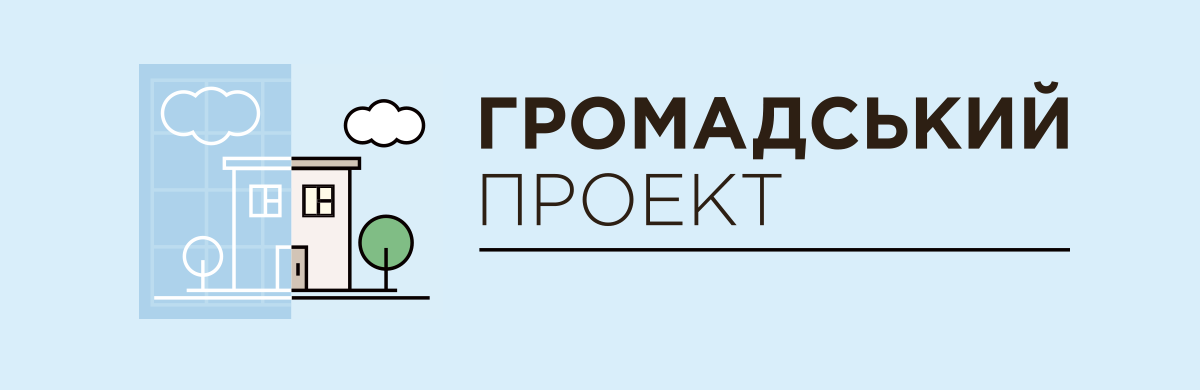 реалізація якого планується за рахунок коштів Бюджету участі Піщанської сільської об’єднаної територіальної громади  у 2021роціВСІ ПУНКТИ Є ОБОВ’ЯЗКОВИМИ ДЛЯ ЗАПОВНЕННЯ!1. Назва проекту (не більше 10 слів):Ком*ютерний клас –центр інформаційної освіти2. Пріоритетні напрямки проекту (необхідне підкреслити і поставити знак "V"):● велосипедна інфраструктура – □   ● енергозбереження – □● культура – □   ● охорона здоров’я – □● телекомунікації, зв'язок та інформаційні технології – V● безпека та громадський порядок – □     ● навколишнє середовище – □● соціальний захист – □  ● транспорт – □● дорожнє господарство – □● комунальне господарство – □● освіта – V● спорт – □● інше – □3. Відповідність Стратегічним та операційним цілям Стратегії розвитку Піщанської сільської  об’єднаної територіальної громади на 2019-2027 роки (необхідне підкреслити і поставити знак " V "):Стратегічна ціль 1: Сталий економічний розвиток і зростання зайнятості1.1.Підвищення кваліфікації мешканців1.2.Розвиток органічного землеробства та агротуризму1.3.Залучення інвестицій та екологічне використання промислового потенціалу ОТСтратегічна ціль 2: Посилення соціального капіталу мешканців і громадянського суспільства, які зміцнюють територіальну єдність2.1. Активізація місцевої спільноти, безробітних та виключених осіб2.2. Зменшення несприятливих демографічних тенденцій та протидія патологіям в сім’ях2.3. Розробка освітньої пропозиції, орієнтованої на потреби мешканців2.4. Підвищення рівня громадської безпеки на усій території громади2.5. Зростання спортивної активності жителів та пропаганда здорового способу життяСтратегічна ціль 3: Підвищення рівня якості комунальних послуг на основі розвиненої технічної інфраструктури для потреб жителів, економіки і туристів3.1. Поліпшення стану малої дорожньої інфраструктури (доріжки пішохідновелосипедні, освітлення, зупинки)3.2. Поліпшення стану територіального планування за рахунок інвестицій у розвиток територій (парковки, тротуари, лавки, сміттєві баки тощо)3.3. Поліпшення естетики населених пунктів і лісових масивівСтратегічна ціль 4: Використання природного потенціалу для підвищення туристичної і рекреаційної привабливості громади4.1. Сталий розвиток туристичної, культурної та відпочинково-спортивної інфраструктури4.2. Створення спільної освітньої, туристичної та культурної пропозиції громади4.3. Популяризація та просування туристичних продуктів громади4.4. Створення інвестиційних умов для розвитку інфраструктури туризму та відпочинку4.5. Просування громади на вітчизняному та зарубіжному ринках4. Місце реалізації проекту (адреса, назва населеного пункту, установи/закладу, кадастровий номер земельної ділянки, якщо відомо, тощо):Комунальний заклад Знаменівський заклад загальної середньої освіти І-ІІІ ступенів №2 Піщанської сільської ради Новомосковського району Дніпропетровської області Вулиця Петра Сагайдачного 5, село Знаменівка Новомосковського району Дніпропетровської області 5. Опис проекту (основна мета проекту; проблема, на вирішення якої він спрямований; запропоновані рішення; пояснення щодо того, чому саме це завдання повинно бути реалізоване і яким чином його реалізація вплине на подальше життя мешканців. Опис проекту не повинен містити вказівки на суб’єкт, який може бути потенційним виконавцем проекту. Якщо проект має капітальний характер, зазначається можливість користування результатами проекту особами з особливими потребами):Проект спрямований на  сучасного комп’ютерного класу –центру інформаційної освіти в КЗ Знаменівський ЗЗСО І-ІІІ ступенів №2 ,що дозволить педагогам реалізувати навчальні програми з інформатики таінших навчальних дисциплін з використанням ІКТ, активніше запроваджувати інноваційні форми навчання та виховання, а здобувачамосвіти закладу відчути себе впевненими користувачами комп’ютернихпрограм і зрозуміти, що ці знання будуть мати вирішальний вплив на їхнємайбутнє. Матеріально-технічна база діючого комп’ютерного класу у КЗ Знаменівський ЗЗСО І-ІІІ ступенів №2 не відповідає вимогам сучасного программного забезпечення. Більшість обладнання не придатне до використання, не підлягає ремонту, що не дозволяє повноцінно викладати інформатику, в повній мірі запроваджувати ІК- технології в освітньому процесі, залучати здобувачів освіти до науково-дослідницької діяльності, організувати реєстрацію на ЗНО, використовувати сучасні форми внутрішкільної методичної роботи, оволодівати педагогам інноваційними формами і методами навчання та виховання, проводити тренінги та курси по підвищенню комп’ютерної й інформаційної грамотності, тому потребує термінового оновлення.Мета:Cтворити сучасний модернізований комп’ютерний клас, оснащений необхідним обладнанням та програмним забезпеченням, який дозволить повністю реалізувати навчальну програму з інформатики, використовувати інноваційні методи навчання, проводити уроки з інших предметів, факультативні заняття, організувати підготовку здобувачів освіти до участі в інтернет-олімпіадах та конкурсах, роботу Школи олімпійського резерву з використанням Інтернет-ресурсів тощо, застосовуючи сучасні продукти операційних систем; організувати на базі класу проведення курсів, тренінгів з підвищення кваліфікації педагогів, участь у вебінарах, онлайн-конференціях; формувати ІКТ-компетентності здобувачів освіти та педагогів закладу для реалізації творчого потенціалу здобувачів освіти і їх соціалізації в умовах інформаційного суспільства.6. Обґрунтування бенефіціарів проекту (основні групи мешканців, які зможуть користуватися результатами проекту):Основні групи мешканців, які зможуть користуватися результатами проекту - 167 учнів закладу освіти, 21 педагог, батьківська громадськість, громадські організації.7. Інформація щодо очікуваних результатів у разі реалізації проекту:     Реалізація проекту дасть можливості отримати короткотривалі результати: - створний сучасний комп’ютерний клас, оснащений необхідними меблями, обладнанням та програмним забезпеченням.- покращиться рівень засвоєння навчального матеріалу з інформатики та інших дисциплін, підвищиться інтерес до навчальних занять та позаурочної зайнятості здобувачів освіти в комп’ютерному класі;- зростуть можливості використання комп’ютерного класу для проведення заходів з усіма учасниками освітнього процесу.      Перспективні наслідки реалізації проекту допоможуть:- вдосконалити форми та методи організації освітнього процесу;- підвищити педагогічну майстерність у використанні ІК- технологій з метою ефективної організації освітнього процесу;- створити максимально комфортні умови для нарощення творчого інтелектуального потенціалу здобувачів освіти шляхом застосування інноваційних технологій;- підвищити рівень володіння здобувачами освіти сучасними інформаційними технологіями;- зацікавити дітей на заняттях, виховних та просвітницьких заходах;- проводити просвітницько-профілактичну роботу серед учасників освітнього процесу з використанням інформаційних можливостей Інтернету.Сталість проекту полягає в тому, що після реалізації проекту «Комп’ютерний клас – центр інформаційної освіти» використання сучасного комп’ютерного класу в організації освітнього процесу, методичної роботи з педагогами, роботі з громадськістю буде поставлена на постійну основу.8. Орієнтовна вартість (кошторис) проекту (всі складові проекту та їх орієнтовна вартість):9. Список з підписами щонайменше 3 громадян України віком від 14 років, які зареєстровані на території Піщанської сільської об’єднаної територіальної громади, що підтверджується офіційними документами (довідкою про місце роботи, навчання, служби чи іншими документами, що підтверджують факт проживання в громаді), внутрішньо переміщених осіб, які мають довідку про взяття на облік внутрішньо переміщеної особи та підтримують цей проект (окрім його авторів), що додається. Кожна додаткова сторінка списку повинна мати таку ж форму, за винятком позначення наступної сторінки (необхідно додати оригінал списку у паперовій формі).10. Інші додатки (якщо необхідно):a) фотографія/ї, які стосуються цього проекту,б) мапа з зазначеним місцем реалізації проекту,в) інші матеріали, суттєві для поданого проекту (креслення, схеми тощо) ………………………………………………………………………………………………………………………………………………………………………………………………………………………………………………………………………………………………………………………………………………………………………………………………………………………………………………………………………………………………………………………………………………12. Автор (автори) проекту та його (їх) контактні дані (дані необхідно вписати чітко і зрозуміло). Доступ до цієї інформації матимуть лише представники Піщанської сільської ради:* Підписуючи документ, я разом з цим погоджуюсь, що заповнений бланк (за виключенням пунктів 12, 13) буде опубліковано на сайті Піщанської сільської об’єднаної територіальної громади у розділі «Бюджет участі (громадський бюджет)».13. Інша інформація. Про «Бюджет участі (громадський бюджет) Піщанської сільської  об’єднаної територіальної громади» дізнався із (відмітити знаком " V "):друковані засоби масової інформації                     офіційний веб-сайт 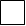                                                                                  Піщанської сільської  ОТГ +Соціальні мережі   					друзі, знайомі  Вік:                                                                                    Рід занять (статус):14 – 18      ; 19 – 30      ;  31 – 40 ;                      студент       ;   працюю       ;41 – 50      ; 51 – 60      ; 60 і більше               безробітний      ;  пенсіонер                                                                                  ВПО   ; ветеран АТО Примітка:Контактні дані авторів проектів (тільки для Піщанської сільської ради), зазначаються на зворотній сторінці бланку-заявки, яка є недоступною для громадськості.Ідентифікаційний номер проекту(вписує уповноважений робочий орган, згідно з реєстром)Дата надходження проекту(заповнюється уповноваженим робочим органом)Прізвище, ім’я, по батькові особи уповноваженого робочого органу що реєструє проект:(підпис)Складові завданняОрієнтовна вартість, гривень1.IT – BLOK Базовий J180A 9шт40000 грн2.МФУ лазерний  Canon i-SENSYS MF 301010500 грн3.Монітор Samsung LC 24P650FQIXCL 8 шт45000 грн4.Клавіатура ESPERANZA TK101UA BLACK 10шт1500 грн5. Акустична система Sven 150  6шт1500грн6.Доставка1500 грн7.РАЗОМ:1000000 грнПрізвище, ім’я,по батьковіКонтактні даніКонтактні даніКонтактні даніКонтактні даніКонтактні даніКонтактні даніКонтактні даніКонтактні даніКонтактні даніКонтактні даніДата та підпис*Томнюк Альона ІгорівнаАдреса реєстрації*Поштова адреса: (індекс), 51280,с. Знаменівка,вул.провулок Бунчуковий , буд. 15,  кв.__Адреса реєстрації*Поштова адреса: (індекс), 51280,с. Знаменівка,вул.провулок Бунчуковий , буд. 15,  кв.__Адреса реєстрації*Поштова адреса: (індекс), 51280,с. Знаменівка,вул.провулок Бунчуковий , буд. 15,  кв.__Адреса реєстрації*Поштова адреса: (індекс), 51280,с. Знаменівка,вул.провулок Бунчуковий , буд. 15,  кв.__Адреса реєстрації*Поштова адреса: (індекс), 51280,с. Знаменівка,вул.провулок Бунчуковий , буд. 15,  кв.__Адреса реєстрації*Поштова адреса: (індекс), 51280,с. Знаменівка,вул.провулок Бунчуковий , буд. 15,  кв.__Адреса реєстрації*Поштова адреса: (індекс), 51280,с. Знаменівка,вул.провулок Бунчуковий , буд. 15,  кв.__Адреса реєстрації*Поштова адреса: (індекс), 51280,с. Знаменівка,вул.провулок Бунчуковий , буд. 15,  кв.__Адреса реєстрації*Поштова адреса: (індекс), 51280,с. Знаменівка,вул.провулок Бунчуковий , буд. 15,  кв.__Адреса реєстрації*Поштова адреса: (індекс), 51280,с. Знаменівка,вул.провулок Бунчуковий , буд. 15,  кв.__05.11.2020(дата)Томнюк Альона Ігорівнаe-mail: alenatomnuk@gmail.come-mail: alenatomnuk@gmail.come-mail: alenatomnuk@gmail.come-mail: alenatomnuk@gmail.come-mail: alenatomnuk@gmail.come-mail: alenatomnuk@gmail.come-mail: alenatomnuk@gmail.come-mail: alenatomnuk@gmail.come-mail: alenatomnuk@gmail.come-mail: alenatomnuk@gmail.com05.11.2020(дата)Томнюк Альона Ігорівна№ тел.:096991063705.11.2020(дата)Томнюк Альона ІгорівнаСерія таномер паспортаАН829039____________(підпис)Беззабарна Наталя ВалентинівнаАдреса реєстрації*Поштова адреса: (індекс), 51280,с. Знаменівка,вул. Українська, буд. 93,  кв.__Адреса реєстрації*Поштова адреса: (індекс), 51280,с. Знаменівка,вул. Українська, буд. 93,  кв.__Адреса реєстрації*Поштова адреса: (індекс), 51280,с. Знаменівка,вул. Українська, буд. 93,  кв.__Адреса реєстрації*Поштова адреса: (індекс), 51280,с. Знаменівка,вул. Українська, буд. 93,  кв.__Адреса реєстрації*Поштова адреса: (індекс), 51280,с. Знаменівка,вул. Українська, буд. 93,  кв.__Адреса реєстрації*Поштова адреса: (індекс), 51280,с. Знаменівка,вул. Українська, буд. 93,  кв.__Адреса реєстрації*Поштова адреса: (індекс), 51280,с. Знаменівка,вул. Українська, буд. 93,  кв.__Адреса реєстрації*Поштова адреса: (індекс), 51280,с. Знаменівка,вул. Українська, буд. 93,  кв.__Адреса реєстрації*Поштова адреса: (індекс), 51280,с. Знаменівка,вул. Українська, буд. 93,  кв.__Адреса реєстрації*Поштова адреса: (індекс), 51280,с. Знаменівка,вул. Українська, буд. 93,  кв.__05.11.2020(дата)Беззабарна Наталя Валентинівнаe-mail: natabezz1989@gmail.come-mail: natabezz1989@gmail.come-mail: natabezz1989@gmail.come-mail: natabezz1989@gmail.come-mail: natabezz1989@gmail.come-mail: natabezz1989@gmail.come-mail: natabezz1989@gmail.come-mail: natabezz1989@gmail.come-mail: natabezz1989@gmail.come-mail: natabezz1989@gmail.com05.11.2020(дата)Беззабарна Наталя Валентинівна№ тел.:096349809905.11.2020(дата)Беззабарна Наталя ВалентинівнаСерія таномер паспортаАО318619____________(підпис). . . . . . .